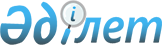 2016 жылға қоғамдық жұмыстарды ұйымдастыру және қаржыландыру туралы
					
			Күшін жойған
			
			
		
					Маңғыстау облысы Түпқараған ауданы әкімдігінің 2016 жылғы 18 мамырдағы № 82 қаулысы. Маңғыстау облысы Әділет департаментінде 2016 жылғы 07 маусымда № 3054 болып тіркелді. Күші жойылды-Маңғыстау облысы Түпқараған ауданы әкімдігінің 2016 жылғы 29 тамыздағы № 167 қаулысымен      Ескерту. Күші жойылды –Маңғыстау облысы Түпқараған ауданы әкімдігінің 29.08.2016 № 167 қаулысымен.

      РҚАО-ның ескертпесі.

      Құжаттың мәтінінде түпнұсқаның пунктуациясы мен орфографиясы сақталған.

      Қазақстан Республикасының 2001 жылғы 23 қаңтардағы "Қазақстан Республикасындағы жергілікті мемлекеттік басқару және өзін-өзі басқару туралы", 2016 жылғы 6 сәуірдегі "Халықты жұмыспен қамту туралы" Заңдарына сәйкес, Түпқараған ауданының әкімдігі ҚАУЛЫ ЕТЕДІ:

      1. Осы қаулының қосымшасына сәйкес, 2016 жылға қоғамдық жұмыстар жүргізілетін ұйымдардың тізбесі, қоғамдық жұмыстардың түрлері, көлемі мен нақты жағдайлары, қатысушылардың еңбекақысының мөлшері және оларды қаржыландырудың көздері бекітілсін, сонымен қатар, қоғамдық жұмыстарға сұраныс пен ұсыныс айқындалсын.

      2. "Маңғыстау облысы Түпқараған ауданының жұмыспен қамту орталығы" мемлекеттік мекемесі қоғамдық жұмыстарға жұмыссыздарды жолдауды қамтамасыз етсін.

      3."Түпқараған аудандық жұмыспен қамту, әлеуметтік бағдарламалар және азаматтық хал актілерін тіркеу бөлімі" мемлекеттік мекемесі осы қаулының Маңғыстау облысының әділет департаментінде мемлекеттік тіркелуін, оның "Әділет" ақпараттық-құқықтық жүйесі мен бұқаралық ақпарат құралдарында ресми жариялануын қамтамасыз етсін.

      4. Осы қаулының орындалысын бақылау аудан әкімінің орынбасары Т. Алтынгалиевке жүктелсін.

      5. Осы қаулы әділет органдарында мемлекеттік тіркелген күннен бастап күшіне енеді және ол алғашқы ресми жарияланған күнінен кейін күнтізбелік он күн өткен соң қолданысқа енгізіледі.



      "КЕЛІСІЛДІ"

      "Түпқараған аудандық жұмыспен қамту,

      әлеуметтік бағдарламалар және азаматтық хал

      актілерін тіркеу бөлімі" мемлекеттік мекемесінің

      басшысы

      М. Дощанов

      "18" мамыр 2016 жыл

      "Маңғыстау облысы Түпқараған ауданының

      жұмыспен қамту орталығы" мемлекеттік мекемесінің

      директоры

      Р. Жақсылық

      "18" мамыр 2016 жыл

 2016 жылға қоғамдық жұмыстар жүргізілетін ұйымдардың тізбесі, қоғамдық жұмыстардың түрлері, көлемі мен нақты жағдайлары, қатысушылардың еңбекақысының мөлшері және оларды қаржыландырудың көздері, сонымен қатар қоғамдық жұмыстарға  сұраныс пен ұсыныс
					© 2012. Қазақстан Республикасы Әділет министрлігінің «Қазақстан Республикасының Заңнама және құқықтық ақпарат институты» ШЖҚ РМК
				
      Аудан әкімі

Т. Асауов 
Түпқараған ауданы әкімдігінің"18" мамырдағы 2016 жылғы№ 82 қаулысына қосымша№

Ұйымдардың тізбесі

Қоғамдық жұмыстардың түрлері

Қоғамдық жұмыстардың көлемі мен нақты жағдайлары

Қатысушылар-дың еңбегіне төленетін ақының мөлшері (теңге)

Қаржыландыру көзі

Қоғамдық жұмыстарға сұраныс (адам саны)

Қоғамдық жұмыстарға ұсыныс

(адам саны)

1

2

3

4

5

6

7

8

1

"Түпқараған ауданы әкімінің 

аппараты" мемлекеттік мекемесі

Құжаттарды өңдеу

Айына 100-ге дейін құжаттарды жинау және тіркеу, құжаттарды мұрағатқа тапсыру

34289

Жергілікті бюджет

7

7

2

"Форт-Шевченко қаласы әкімінің аппараты" мемлекеттік мекемесі

Құжаттарды өңдеу

Айына 100-ге дейін құжаттарды жинау және тіркеу, құжаттарды мұрағатқа тапсыру

34289

Жергілікті бюджет

3

3

3

"Баутин ауылы әкімінің аппараты" мемлекеттік мекемесі

Құжаттарды өңдеу

Айына 100-ге дейін құжаттарды жинау және тіркеу, құжаттарды мұрағатқа тапсыру

34289

Жергілікті бюджет

7

7

4

"Ақшұқыр ауылы әкімінің аппараты" мемлекеттік мекемесі

Құжаттарды өңдеу

Айына 100-ге дейін құжаттарды жинау және тіркеу, құжаттарды мұрағатқа тапсыру

34289

Жергілікті бюджет

6

6

5

"Таушық ауылы әкімінің аппараты" мемлекеттік мекемесі

Құжаттарды өңдеу

Айына 100-ге дейін құжаттарды жинау және тіркеу, құжаттарды мұрағатқа тапсыру

34289

Жергілікті бюджет

5

5

6

"Қызылөзен ауылы әкімінің аппараты" мемлекеттік мекемесі

Құжаттарды өңдеу

Айына 100-ге дейін құжаттарды жинау және тіркеу, құжаттарды мұрағатқа тапсыру

34289

Жергілікті бюджет

5

5

7

"Сайын Шапағатов ауылдық округі әкімінің аппараты" мемлекеттік мекемесі

Құжаттарды өңдеу

Айына 100-ге дейін құжаттарды жинау және тіркеу, құжаттарды мұрағатқа тапсыру

34289

Жергілікті бюджет

5

5

8

Қазақстан Республикасы Қорғаныс Министрлігінің "Маңғыстау облысы Түпқараған ауданының қорғаныс істері жөніндегі бөлімі" республикалық мемлекеттік мекемесі

Курьерлік жұмыс

Айына 100-ге дейін жедел құжаттарды жеткізу

34289

Жергілікті бюджет

6

6

9

"Түпқараған аудандық кәсіпкерлік және өнеркәсіп бөлімі" мемлекеттік мекемесі

Құжаттарды өңдеу

Айына 100-ге дейін құжаттарды жинау және тіркеу, құжаттарды мұрағатқа тапсыру

34289

Жергілікті бюджет

7

7

10

"Түпқараған аудандық жұмыспен қамту, әлеуметтік бағдарламалар және азаматтық хал актілерін тіркеу бөлімі" мемлекеттік мекемесі

Құжаттарды өңдеу

Айына 100-ге дейін құжаттарды жинау және тіркеу, құжаттарды мұрағатқа тапсыру

34289

Жергілікті бюджет

1

1

11

Қазақстан Республикасы Жоғарғы Сотының жанындағы Соттардың қызметін қамтамасыз ету департаментінің (Қазақстан Республикасы Жоғарғы Соты аппаратының ) Маңғыстау облысы бойынша Соттар әкімшісі" республикалық мемлекеттік мекемесінің филиалы- Түпқараған аудандық сотының кеңсесі

Курьерлік жұмыс

Айына 100-ге дейін жедел құжаттарды жеткізу

34289

Жергілікті бюджет

6

6

12

"Маңғыстау облысының прокуратурасы" мемлекеттік мекемесі, Түпқараған ауданының прокуратурасы

Курьерлік жұмыс

Айына 100-ге дейін жедел құжаттарды жеткізу

34289

Жергілікті бюджет

6

6

13

Қазақстан Республикасы "Әділет министрлігі Маңғыстау облысының әділет департаменті" Түпқараған ауданының әділет басқармасы мемлекеттік мекемесі

Құжаттарды өңдеу

Айына 100-ге дейін жедел құжаттарды жеткізу

34289

Жергілікті бюджет

3

3

14

"Азаматтарға арналған Үкімет" мемлекеттік корпорациясы" коммерциялық емес акционерлік қоғамының Маңғыстау облысы бойынша филиалы - "Халыққа қызмет көрсету орталығы" департаменті, Түпқараған аудандық бөлімшесі

Курьерлік жұмыс

Айына 100-ге дейін жедел құжаттарды жеткізу

34289

Жергілікті бюджет

3

3

15

"Азаматтарға арналған Үкімет" мемлекеттік корпорациясы" коммерциялық емес акционерлік қоғамының Маңғыстау облысы бойынша филиалы - "Зейнетақы төлеу жөніндегі мемлекеттік орталығы" департаменті, Түпқараған аудандық бөлімшесі

Құжаттарды өңдеу

Айына 100-ге дейін жедел құжаттарды жеткізу

34289

Жергілікті бюджет

2

2

16

Маңғыстау облыстық Түпқараған ауданы әкімдігінің "Мәдениет үйі" мемлекеттік коммуналдық қазыналық кәсіпорны 

Ескі кітаптарды өңдеу, ақпарат басылымдарын тігу, каталогтарды жөнге келтіру, кітапханаға қарыз азаматтармен жұмыс, кітаптарды шаң-тозаңнан тазарту

Айына 100-ге дейін құжаттарды жинау және тіркеу, құжаттарды мұрағатқа тапсыру

34289

Жергілікті бюджет

4

4

17

Маңғыстау облысы әкімдігінің Маңғыстау облысының мәдениет басқармасының "Мұражай кешені" мемлекеттік коммуналдық қазыналық кәсіпорны

Ескерткіштерді күтуге көмек көрсету

Ескерткіштерді күту бойынша қызметкерлерге көмек көрсету

34289

Жергілікті бюджет

4

4

Барлығы 

80

80

